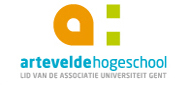 Arteveldehogeschool                                                                                FORMAT LERARENBachelor in het onderwijs: secundair onderwijsKattenberg 99000  GentOpdrachtnaam:     Say cheese!                                        Opdrachtnummer: Opdrachtnaam:     Say cheese!                                        Opdrachtnummer: Betrokken disciplines:NatuurwetenschappenVoeding Expressie Graad en leerjaar: 3de graad – 1ste leerjaar (5STW)VVKSO, Leerplan Sociale en technische wetenschappen, derde graad TSO, Licap, September 2011, D/2011/7841/038Aantal leerlingen: 43 llnCompetenties:  C1 Binnen een welomschreven opdracht sociaalwetenschappelijke en natuurwetenschappelijke onderwerpen onderzoeken. C2 Binnen een welomschreven opdracht een persoongerichte activiteit voor een groep organiseren.     (plannen, voorbereiden, uitvoeren, evalueren)/ een maaltijd/gerecht voor een groep plannen, voorbereiden en bereiden.Deelcompetenties en competentiedoelen (zie doelenboek):Een onderwerp kiezen en afbakenenC1.1 de leerling formuleert zelf een hypothese en bakent zelf een onderzoeksvraag af.Informatie zoekenC1.2 De leerling zoekt informatie uit een aanbod van meerdere bronnen.C1.3 De leerling zoekt informatie en zoekt zelf meerdere bronnen.C1.4 De leerling neemt doelgericht waar, vanuit een hypothese.Uitvoering van een onderzoek evaluerenC1.5 De leerling evalueert het verloop en het resultaat van een uitgevoerde opdracht.   Leerplandoelstellingen (LPD)LPD voeding:Nr. 5: De betekenis van het etiket op een verpakking toelichten.     Nr. 8: Op basis van een werkmodel gerechten/maaltijden bereiden voor een kleine doelgroep   Nr. 9: De relatie tussen de fasen in het bereidingsprocesen voedselveiligheid toelichten.LPD  expressie:  Nr. 7: Samenwerken                                                                                                    Nr. 11: Presenteren via verschillende expressievormen.LPD natuurwetenschappen:Nr. 31: Denaturatie, oplosbaarheid en enzymwerking verklaren aan de hand van de structuur van eiwitten.Voeten Stam: Creativiteit: nr. 2: kunnen originele ideeën en oplossingen ontwikkelen en uitvoeren. Kritisch denken: nr. 13: kunnen onderwerpen benaderen vanuit verschillende invalshoeken.Samenwerken: nr. 19: dragen actief bij tot het realiseren van gemeenschappelijke doelen.Zelfbeeld: nr. 21: verwerven inzicht in de eigen sterke en zwakke punten.Contexten: Context 1: lichamelijke gezondheid en veiligheid.Nr. 5: de leerlingen maken gezonde keuzes in hun dagelijkse voeding. Leren leren: Informatieverwerving: 
Nr. 3: de leerlingen kunnen diverse informatiebronnen en –kanalen kritisch kiezen en raadplegen met het oog op te bereiken doelen.Nr. 5: de leerlingen kunnen informatie samenvatten.Criteria:Totale duur 18 uur Doelgroep: alle leerlingen 5 STWBudget: 50 euro + 3euro van elke leerling (op de schoolrekening)Verloop:Deelopdracht 1: 4 x 50 minDeelopdracht 2: 2 x 50 minDeelopdracht 3: 4 x 50 minDeelopdracht 4: 6 x 50 minDeelopdracht 5: 2 x 50 minTijdDeelopdrachtLLLPDVerloop + evaluatie + verwachte resultaatMateriaal + bronnenLokaalDeelopdracht 1:De Oude KaasmakerijLL: C1LPD: Voeding: 9Opdracht 1: De Oude Kaasmakerij + vragenbladDe leerlingen brengen een bezoek aan de oude kaasmakerij. Ze krijgen hierbij een vragenblad. Tijdens de rondleiding moeten de lln een antwoord zoeken op de verschillende vragen.- Opdrachtfiche: deelopdracht 1.- Bijlage 1: vragenblad Oude Kaasmakerij- Schrijfgerei, kaft ( iets om op te schrijven tijdens rondleiding)VerplaatsingDeelopdracht 2:  De laatste drop is de boterknop.LL: C1.2, C1 .5LPD: Expressie: 7Opdracht 1: Hoekenwerk ‘Kaas’Lln krijgen de bundel over de kaasmakerij terug. Het lokaal wordt verdeeld in 4 verschillende hoeken voor het hoekenwerk. De groep wordt verdeeld in 4 groepjes van 5 of 6 lln. Op het einde wordt de verbetersleutel meegegeven aan de groepjes.Hoek 1: Productie van kaas Hoek 2: Stremsel en zuursel Hoek 3: Toevoegingen van kaas Hoek 4: Extra’sOpdracht 2: Verdeling groepen en toelichting IOGroepsverdeling in 3 groepen / planningGroep 1: 14 llnGroep 2: 14 llnGroep 3: 15 lln - Opdrachtfiche: deelopdracht 2. - Bijlage 1: vragenblad hoekenwerk- Cursusblok, schrijfgerief- Bijlage 1 deelopdracht 1: bundel kaasmakerij - Algemene bijlage: informatiebundel ‘etenschappen’. Bron: www.etenschappen.be- Boek: McGee: Over eten en kokenComputerlokaal Deelopdracht 3: Experimenten + plattekaastaart maken Evaluatie LL: /LPD Voeding: 8LL: C1.1, C1.4LPD NW: 31 LL: C 1.5Opdracht 1: Bereiden plattekaastaart Groep 1 en  week 2/groep  week 3De leerlingen maken verse kaas en kaastaart. Opdracht 2: experiment: effect van toevoegingen op melk. Experimenten ‘denatureren van eiwitten’.Groep 1 en  week 2/groep  week 3Aan het bereiden van de kaas/kaastaart worden enkele experimenten gekoppeld met verse volle melk, UHT volle melk en kaaswei.Experiment melk+ toevoegingen: toevoegen van water, azijn, zuursel, stremsel en zuursel+stremsel bij volle en verse volle melk.Experiment 2: temperatuur Experiment 3: experiment weiLln vullen de evaluatiefiche in. - Opdrachtfiche: deelopdracht 3.- Bijlage 2: instructiefiche verse kaas- Bijlage 2: instructiefiche plattekaastaart
- Bijlage 1: vragenlijst experimenten - Algemene bijlage: informatiebundel ‘etenschappen’. Bron: www.etenschappen.be

- Proefbuizen, pipetten

- Kookgerei - Bijlage 3: evaluatieformulier2 keuken- lokalenDeelopdracht 4: Presenteren Peerevaluatie LL: C1.3 LPD Voeding:5LPD Expressie:7, 11LL: /LPD Expressie: 
7, 11LL: C1.5Opdracht 1: Voorbereiding presentatie kaasDe leerlingen worden in groepen verdeeld. Ze krijgen een kaassoort toegewezen en moeten hierover een presentatie maken: Wat moet besproken worden? : bewaring, voedende waarde , droge stof, verpakking, temperatuur Groepsverdeling: Groep 1: oude kaasGroep 2: schimmelkaasGroep 3: light-kaasGroep 4: smeerkaas Groep 5: mozzarella Opdracht 2: Paneel maken Nadat de leerlingen alle informatie verzameld hebben, maken ze een paneel om hun presentatie. Het paneel moet origineel en creatief opgemaakt worden. Opdracht 3: PeerevaluatieDe leerlingen beoordelen objectief de andere groepen na het beluisteren en bekijken van de presentatie. Ze houden hierbij rekening met de vooropgestelde criteria.- Opdrachtfiche: deelopdracht 4.- Algemene bijlage: informatiebundel ‘etenschappen’. Bron: www.etenschappen.be- Computer met internetaansluiting en teksverwerkingsprogramma’s - Één paneel per groep, voorbeeld paneel: jonge kaas - Creatief materiaal- Bijlage 1: peerevaluatie ComputerlokaalKlaslokaal Deelopdracht 5: ExperimentenEvaluatie LL: /LPD Voeding:5LL: C1.5 Opdracht 1: Experimenten zintuigenLln lossen in groepjes per 3 of 4 de experimenten op.De leerlingen zoeken een verklaring op de bijhorende vragen. Opdracht 1: platte kaas Opdracht 2: vetgehalte Opdracht 3: zoutgehalteOpdracht 4: schimmels Opdracht 5: gaatjes in de kaas?Lln vullen de evaluatiefiche in. - Opdrachtfiche: deelopdracht 5.- Bijlage 1: vragenblad experimenten- Bijlage 2: evaluatieformulier- Rekenmachine, schrijfgerei- Verschillende soorten kazen- Verpakkingen soorten kaas- Materaal en middelen die nodig zijn voor de experimentenKlaslokaal